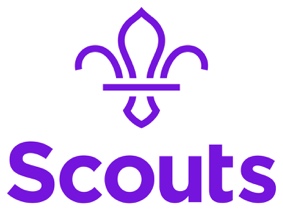 Stroud and Tetbury District Scout CouncilRegistered Charity No: 1026324Annual General Meeting – Wednesday, 16th September 2020AgendaApologies for absenceMinutes of previous meeting – 12th September 2019Adoption of Annual Report and Accounts for year ended 31st March 2020Nomination by District Commissioner of District ChairmanElection of District SecretaryElection of District TreasurerElection to District Executive Committee.  The Constitution provides for up to five members to be elected to the Executive Committee, each serving a three-year term. Paul Blanch, Keith Stanley and Andrew Leach are standing for re-election. There are 2 other posts available for election at this meeting.Election of Young Members and Network Members to the Executive Committee of the District Scout Council.  Endorsement of Nominations to the Executive Committee by the District Commissioner.  Appointment of District Vice-PresidentAppointment of an Independent Examiner of the accounts for 2019/2020.Any other businessDate of next meeting will be September 2021, date and venue to be announced. 